                       KULLIYYAH OF SUSTAINABLE TOURISM AND 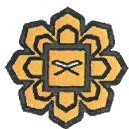 CONTEMPORARY LANGUAGES		APPLICATION FOR LEAVE FROM LECTURE/ TUTORIALName			:				Matric. No		:Programme		:				Year			:Contact No.		:				Duration of Leave	:		Date			: (From : _______________   To : _________________)		Reason of absence (please state)__________________________________________________________________________________________________________________________________________________________________________________________________________________________________________(Please attach any relevant document)Heave you applied for short leave before?    Yes / No. If yes, please state the reason and the period granted.Course/s to be missed during the period:……………………………………………  						             .……………………………………….       Student’s Signature								      DateFOR OFFICE USEAPPROVAL: To Be Completed by the Deputy Dean (Student Development & Community Engagement)The application for leave is:			Approved	                               Not Approved	Remarks (if any)____________________________________________________________________________________________________________________________________________________________________________________________________________________________________________________________……………………………………………………………..				             .……………………………………….Deputy Dean (Student Development and						     DateCommunity Engagement)								c.c	:	Head of Department	:	All lecturers concerned-------------------------(Tear Here)-------------------------------------------------------------------------------------------------KULLIYYAH OF SUSTAINABLE TOURISM AND CONTEMPORARY LANGUAGES APPLICATION FOR LEAVE FROM LECTURE / TUTORIAL(Student Copy)Student’s Name : ___________________________________________    Matric no. :__________________Duration of leave :__________________________ Date (From :_____________ To : __________________)Your leave for the above matter has been APPROVED / NOT APPROVED *Please select where appropriateNo.Course CodeCourse TitleSectionName of LecturerSignature1.2.3.4.5.6.7.